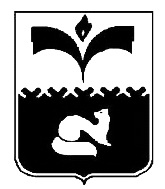 ДУМА ГОРОДА ПОКАЧИХанты-Мансийский автономный округ - ЮграРЕШЕНИЕ              от  25.03.2014	                            	                     № 24Об отчете о ходе реализации муниципальной программы «Развитие системы образования  города Покачина 2010 -2013 годы и на период до 2015 года» за  2013 год Рассмотрев отчет  «О ходе реализации муниципальной программы «Развитие системы образования  города Покачи на 2010 -2013 годы и на период до 2015 года» в 2013 году», в соответствии со статьей 67 Регламента Думы города Покачи, утвержденного решением Думы города Покачи от 22.10.2010 №84, Дума городаРЕШИЛА:Отчет «О ходе реализации муниципальной программы «Развитие системы образования  города Покачи на 2010 -2013 годы и на период до 2015 года» за  2013 год» принять к сведению (приложение).Председатель Думы города Покачи                                                                      Н.В. Борисова